
ՀԱՅԱՍՏԱՆԻ ՀԱՆՐԱՊԵՏՈՒԹՅԱՆ ԱՐԱՐԱՏԻ ՄԱՐԶԻ ՄԱՍԻՍ ՀԱՄԱՅՆՔ 
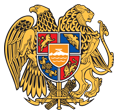 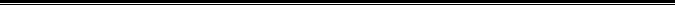 ԱՐՁԱՆԱԳՐՈՒԹՅՈՒՆ N 13
24 ԴԵԿՏԵՄԲԵՐԻ 2020թվական

ԱՎԱԳԱՆՈՒ ՀԵՐԹԱԿԱՆ ՆԻՍՏԻՀամայնքի ավագանու նիստին ներկա էին ավագանու 8 անդամներ:Բացակա էին` Պապիկ Աբգարյանը, Վաչագան Աբգարյանը, Էդվարդ Մարգարյանը, Գարիկ Սավադյանը, Գեղամ ՓահլեվանյանըՀամայնքի ղեկավարի տեղակալի հրավերով ավագանու նիստին մասնակցում էին`
Նվարդ Սահակյան, Սուրեն ԱմիրջանյանՆիստը վարում էր  համայնքի ղեկավարի տեղակալ` Նորայր ՀակոբյանըՆիստը արձանագրում էր աշխատակազմի քարտուղար` Վարդան ԳաբրիելյանըԼսեցին
ՄԱՍԻՍ ՔԱՂԱՔԱՅԻՆ ՀԱՄԱՅՆՔԻ ԱՎԱԳԱՆՈՒ 2020 ԹՎԱԿԱՆԻ ԴԵԿՏԵՄԲԵՐԻ 24-Ի ՆԻՍՏԻ ՕՐԱԿԱՐԳԸ ՀԱՍՏԱՏԵԼՈՒ ՄԱՍԻՆ/Զեկ. ՎԱՐԴԱՆ ԳԱԲՐԻԵԼՅԱՆ/Ղեկավարվելով ,,Տեղական ինքնակառավարման մասին,, Հայաստանի Հանրապետության օրենքի 14-րդ հոդվածի պահանջներով՝ Մասիս քաղաքային համայնքի ավագանին որոշում է․Հաստատել համայնքի ղեկավարի ներկայացրած Մասիս քաղաքային համայնքի ավագանու 2020 թվականի դեկտեմբերի 24-ի նիստի օրակարգը․1․ ՄԱՍԻՍ ՔԱՂԱՔԱՅԻՆ ՀԱՄԱՅՆՔԻ ԱՎԱԳԱՆՈՒ 2020 ԹՎԱԿԱՆԻ ԴԵԿՏԵՄԲԵՐԻ 24-Ի ՆԻՍՏԻ ՕՐԱԿԱՐԳԸ ՀԱՍՏԱՏԵԼՈՒ ՄԱՍԻՆ2․ԱՐԱՐԱՏԻ ՄԱՐԶԻ ՄԱՍԻՍ ՔԱՂԱՔԱՅԻՆ ՀԱՄԱՅՆՔԻ ԿՈՂՄԻՑ 2020 ԹՎԱԿԱՆԻ ՍԵՊՏԵՄԲԵՐԻ 8-ԻՑ ՄԻՆՉԵՎ 2020 ԹՎԱԿԱՆԻ ԴԵԿՏԵՄԲԵՐԻ 23-Ն ԸՆԿԱԾ ԺԱՄԱՆԱԿԱՀԱՏՎԱԾՈՒՄ ՁԵՌՔ ԲԵՐՎԱԾ ՀԻՄՆԱԿԱՆ ՄԻՋՈՑՆԵՐԻ ՀԱՇՎԱՌՄԱՆ ՓԱՍՏԱԹՂԹԵՐՈՒՄ ՀԱՇՎԱՌՈՒՄԸ ԵՎ ՎԵՐԱԲԱՇԽՈՒՄԸ ՀԱՍՏԱՏԵԼՈՒ ՄԱՍԻՆ3․ՀԱՅԱՍՏԱՆԻ ՀԱՆՐԱՊԵՏՈՒԹՅԱՆ ԱՐԱՐԱՏԻ ՄԱՐԶԻ ՄԱՍԻՍ ՔԱՂԱՔԱՅԻՆ ՀԱՄԱՅՆՔԻ 2021 ԹՎԱԿԱՆԻ ԲՅՈՒՋԵՆ ՀԱՍՏԱՏԵԼՈՒ ՄԱՍԻՆ4․ՎՃԱՐՆԵՐԻՑ ԱԶԱՏԵԼՈՒ ՄԱՍԻՆ5․ԳՆՄԱՆ ԸՆԹԱՑԱԿԱՐԳԸ ՉԿԱՅԱՑԱԾ ՀԱՅՏԱՐԱՐԵԼՈՒ ՄԱՍԻՆ6․ ՀԱՄԱՅՆՔԱՅԻՆ ՍԵՓԱԿԱՆՈՒԹՅՈՒՆ ՀԱՄԱՐՎՈՂ ԱՐԽԻՎԱՅԻՆ ՓԱՍՏԱԹՂԹԵՐԻ ՍԵՓԱԿԱՆՈՒԹՅԱՆ ԻՐԱՎՈՒՆՔԸ ՊԵՏԱԿԱՆ ՍԵՓԱԿԱՆՈՒԹՅԱՆ ՓՈԽԱՆՑԵԼՈՒ ՄԱՍԻՆ7․ՕՐԻՆԱԿԱՆ ՃԱՆԱՉՎԱԾ ԿԱՐԻ ՎԵՐԱՆՈՐՈԳՄԱՆ ԿԵՏԸ ԵՎ ՍՊԱՍԱՐԿՄԱՆ ՈՒ ՊԱՀՊԱՆՄԱՆ ՀԱՄԱՐ ՕԳՏԱԳՈՐԾՎՈՂ ՀՈՂԱՄԱՍՆ ՈՒՂՂԱԿԻ ՎԱՃԱՌՔՈՎ ԱՆԻ ԹՈՒՄԱՆՅԱՆԻՆ ՕՏԱՐԵԼՈՒ ՄԱՍԻՆ8․ՕՐԻՆԱԿԱՆ ՃԱՆԱՉՎԱԾ ՏՆՏԵՍԱԿԱՆ ՇԻՆՈՒԹՅՈՒՆԸ ԵՎ ՍՊԱՍԱՐԿՄԱՆ ՈՒ ՊԱՀՊԱՆՄԱՆ ՀԱՄԱՐ ՕԳՏԱԳՈՐԾՎՈՂ ՀՈՂԱՄԱՍՆ ՈՒՂՂԱԿԻ ՎԱՃԱՌՔՈՎ ՀԱՄԵՍՏ ՊԵՏՐՈՍՅԱՆԻՆ ՕՏԱՐԵԼՈՒ ՄԱՍԻՆ9․ՕՐԻՆԱԿԱՆ ՃԱՆԱՉՎԱԾ ԱՎՏՈՏՆԱԿԸ, ՊԱՐԻՍՊԸ ՈՒ ՊԱՀՊԱՆՄԱՆ ՀԱՄԱՐ ՕԳՏԱԳՈՐԾՎՈՂ ՀՈՂԱՄԱՍՆ ՈՒՂՂԱԿԻ ՎԱՃԱՌՔՈՎ ՎԱՐԴԱՆ ՊՈՂՈՍՅԱՆԻՆ ՕՏԱՐԵԼՈՒ ՄԱՍԻՆ10․ԱՐԹՈՒՐ ՄԱՐՏԻՐՈՍՅԱՆԻՆ ՍԵՓԱԿԱՆՈՒԹՅԱՆ ԻՐԱՎՈՒՆՔՈՎ ՊԱՏԿԱՆՈՂ ԳՅՈՒՂԱՏՆՏԵՍԱԿԱՆ ՎԱՐԵԼԱՀՈՂԻ ՀՈՂԱՄԱՍԻ ՆՊԱՏԱԿԱՅԻՆ ՆՇԱՆԱԿՈՒԹՅՈՒՆԸ ՓՈԽԵԼՈՒ ՄԱՍԻՆ11․ՀՈՎՀԱՆՆԵՍ ԲԱՂՐԱՄՅԱՆԻՆ ՍԵՓԱԿԱՆՈՒԹՅԱՆ ԻՐԱՎՈՒՆՔՈՎ ՊԱՏԿԱՆՈՂ ԱՎՏՈՏՆԱԿԻ ԶԲԱՂԵՑՐԱԾ ՎԱՐՁԱԿԱԼԱԾ ՀՈՂԱՏԱՐԱԾՔԻ ՕՏԱՐՄԱՆ ԹՈՒՅԼՏՎՈՒԹՅՈՒՆ ՏԱԼՈՒ ՄԱՍԻՆ12․ՍԱՄՎԵԼ ԱՆԴՐԱՆԻԿԻ ՍԻՄՈՆՅԱՆԻՆ ՍԵՓԱԿԱՆՈՒԹՅԱՆ ԻՐԱՎՈՒՆՔՈՎ ՊԱՏԿԱՆՈՂ ԽԱՆՈՒԹԻ ԶԲԱՂԵՑՐԱԾ ՎԱՐՁԱԿԱԼԱԾ ՀՈՂԱՏԱՐԱԾՔԻ ՕՏԱՐՄԱՆ ԹՈՒՅԼՏՎՈՒԹՅՈՒՆ ՏԱԼՈՒ ՄԱՍԻՆՈրոշումն ընդունված է. /կցվում է որոշում N 169-Ա/Լսեցին
ԱՐԱՐԱՏԻ ՄԱՐԶԻ ՄԱՍԻՍ ՔԱՂԱՔԱՅԻՆ ՀԱՄԱՅՆՔԻ ԿՈՂՄԻՑ 2020 ԹՎԱԿԱՆԻ ՍԵՊՏԵՄԲԵՐԻ 8-ԻՑ ՄԻՆՉԵՎ 2020 ԹՎԱԿԱՆԻ ԴԵԿՏԵՄԲԵՐԻ 23-Ն ԸՆԿԱԾ ԺԱՄԱՆԱԿԱՀԱՏՎԱԾՈՒՄ ՁԵՌՔ ԲԵՐՎԱԾ ՀԻՄՆԱԿԱՆ ՄԻՋՈՑՆԵՐԻ ՀԱՇՎԱՌՄԱՆ ՓԱՍՏԱԹՂԹԵՐՈՒՄ ՀԱՇՎԱՌՈՒՄԸ ԵՎ ՎԵՐԱԲԱՇԽՈՒՄԸ ՀԱՍՏԱՏԵԼՈՒ ՄԱՍԻՆ/Զեկ. ՆՎԱՐԴ ՍԱՀԱԿՅԱՆ/Ղեկավարվելով ,,Տեղական ինքնակառավարման մասին,, Հայաստանի Հանրապետության օրենքի 77-րդ հոդվածի 3-րդ մասի պահանջներով, հիմք ընդունելով ֆինանսական բաժնի պետի զեկույցը (զեկույցը կցվում է)` Մասիս քաղաքային համայնքի ավագանին որոշում է.1. Հաստատել 2020 թվականի  սեպտեմբերի 8-ից միչև  2020 թվականի դեկտեմբերի 23-ն ընկած ժամանակահատվածում  ձեռք բերված հիմնական միջոցների հաշվառումը և բաշխումը գույքային հաշվառման փաստաթղթերում` համաձայն հավելված 1-ի:
2. Կից հավելված 1-ի 1-4 տողերով ձեռք բերված հիմնական միջոցները հատկացնել քաղաքապետարանի ապարատին որպես սեփականություն և արտացոլել օգտագործողի հաշվեկշռում:
3. Կից հավելված 1-ի 6-7 տողերով ձեռք բերված հիմնական միջոցները հատկացնել Մասիսի թիվ 5 մանկապարտեզ ՀՈԱԿ-ին անհատույց անժամկետ օգտագործման իրավունքով, իսկ մինչև 25000 դրամ արժեքով ձեռք բերված գույքերը հատկացնել մանկապերտեզին սեփականության իրավունքով:
4. Կից հավելված 1-ի 5-րդ տողով ձեռք բերված գրականությունը հատկացնել Մասիսի քաղաքային կենտրոնական գրադարան ՀՈԱԿ-ին՝  գրադարանային ֆոնդի համալրման համար անհատույց, անժամկետ օգտագործման իրավունքով: Որոշումն ընդունված է. /կցվում է որոշում N 170-Ա/Լսեցին
ՀԱՅԱՍՏԱՆԻ ՀԱՆՐԱՊԵՏՈՒԹՅԱՆ ԱՐԱՐԱՏԻ ՄԱՐԶԻ ՄԱՍԻՍ ՔԱՂԱՔԱՅԻՆ ՀԱՄԱՅՆՔԻ 2021 ԹՎԱԿԱՆԻ ԲՅՈՒՋԵՆ ՀԱՍՏԱՏԵԼՈՒ ՄԱՍԻՆ/Զեկ. ՆՎԱՐԴ ՍԱՀԱԿՅԱՆ/Ղեկավարվելով <<Տեղական ինքնակառավարման մասին>> Հայաստանի Հանրապետության օրենքի 18-րդ հոդվածի 1-ին մասի 5-րդ կետի, 83-րդ հոդվածի 2-րդ մասի և <<Բյուջետային համակարգի մասին>> Հայաստանի Հանրապետության օրենքի 32-րդ հոդվածի պահանջներով, հիմք ընդունելով համայնքի ղեկավարի բյուջետային ուղերձը և ֆինանսական բաժնի պետի կողմից ներկայացված 2021 թվականի բյուջեի հակիրճ նախագիծը՝  Մասիս քաղաքային համայնքի ավագանին որոշում է.1. Հաստատել Մասիս քաղաքային համայնքի 2021 թվականի համախմբված բյուջեն՝
ա/ եկամուտների գծով՝ 792877.3 հազար դրամ:	
բ/ ծախսերի գծով՝ 792877.3 հազար դրամ:	
2. Հաստատել Մասիս քաղաքային համայնքի 2021 թվականի  բյուջեի վարչական մասը՝
ա/ եկամուտների գծով՝ 757149.3 հազար դրամ:	
բ/ ծախսերի գծով՝ 757149.3  հազար դրամ:	
3.Հաստատել Մասիս քաղաքային համայնքի 2021 թվականի բյուջեի ֆոնդային մասը՝
ա/ մուտքերի գծով՝ 35728.0  հազար դրամ:	
բ/ ծախսերի գծով՝ 35728.0 հազար դրամ:	
4. Հաստատել  հատված 1-ով նախատեսված 2021 թվականի համայնքի բյուջեի եկամուտները ըստ առանձին եկամտատեսակների համաձայն հավելված 1-ի:	
5. Հաստատել հատված 2-ով նախատեսված 2021 թվականի համայնքի բյուջեի ծախսերը ըստ գործառական դասակարգման համաձայն հավելված 2-ի:	
6. Հաստատել հատված 3-ով նախատեսված 2021 թվականի  համայնքի բյուջեի ծախսերը ըստ տնտեսագիտական դասակարգման համաձայն հավելված 3-ի:	
7. Հաստատել հատված 6-ով նախատեսված 2021 թվականի համայնքի բյուջեի ծախսերը ըստ գործառական և տնտեսագիտական դասակարգման համաձայն հավելված 4-ի:	
8. Թույլատրել համայնքի ղեկավարին կատարել փոփոխություն տարվա ընթացքում հաստատված բյուջեի ծախսային ծրագրերի հոդվածների միջև միչև 15 % -ի չափով:
9. Սույն  որոշումը  ուժի մեջ է մտնում 2021 թվականի հունվարի  1-ից:Որոշումն ընդունված է. /կցվում է որոշում N 171-Ն/Լսեցին
ՎՃԱՐՆԵՐԻՑ ԱԶԱՏԵԼՈՒ ՄԱՍԻՆ/Զեկ. ՍՈՒՐԵՆ ԱՄԻՐՋԱՆՅԱՆ/Համաձայն ,,Տեղական ինքնակառավարման մասին,, Հայաստանի Հանրապետության օրենքի 18-րդ հոդվածի 1-ին մասի 42-րդ կետի, հաշվի առնելով, որ հայրենիքի պաշտպանության համար զոհվածներն  անձնուրաց իրենց կյանքի գնով պայքարել են հանուն հայրենիքի և հայ ազգի պաշտպանության համար Մասիս քաղաքային համայնքի ավագանին որոշում է՝1. Հայրենիքի պաշտպանության ժամանակ զոհվածների  հուղարկավորումը կատարող ընտանիքների անդամներին,  հարազատներին ազատել Մասիս քաղաքային համայնքի ավագանու 2020 թվականի փետրվարի 21-ի N25-Ա որոշման 1-ին կետով սահմանված ներքոնշյալ վճարներից 100 տոկոսի չափով՝	
ա/փաստաթղթերի ձևակերպում և գերեզմանի վկայականի տրամադրում՝ 5000 /հինգ հազար/ ՀՀ դրամ,	
բ/ գերեզմանափոսի փորում՝ 20000 /քսան հազար/ ՀՀ դրամ։Որոշումն ընդունված է. /կցվում է որոշում N 172-Ա/Լսեցին
ԳՆՄԱՆ ԸՆԹԱՑԱԿԱՐԳԸ ՉԿԱՅԱՑԱԾ ՀԱՅՏԱՐԱՐԵԼՈՒ ՄԱՍԻՆ/Զեկ. ՍՈՒՐԵՆ ԱՄԻՐՋԱՆՅԱՆ/Ղեկավարվելով ,,Գնումների մասին ,, Հայաստանի Հանրապետության օրենքի 37-րդ հոդվածի 1-ին մասի 2-րդ կետով և Հայաստանի Հանրապետության կառավարության 2017 թվականի մայիսի 4-ի № 526-Ն որոշմամբ հաստատված <<Գնումների գործընթացի կազմակերպման կարգ>>-ի  58-րդ կետով, հաշվի առնելով, որ ՀՀ Արարատի մարզի Մասիս  քաղաքային համայնքի ավագանու 2020 թվականի հուլիսի 8-ի  N78-Ն որոշմամբ հաստատվել է Մասիս քաղաքի նոր հողերի 1-ին թաղամասից մինչև 7-րդ թաղամասերի կոյուղագծի կառուցման նախագծանախահաշվային աշխատանքների ձեռքբերումը և դադարել է գոյություն ունենալ Մասիս քաղաքի նոր հողեր 1-ին թաղամասի 2-րդ փողոցի և 7-րդ թաղամասի 2-րդ փողոցի կոյուղագծի կառուցման նախագծանախահաշվային աշխատանքների ու փորձաքննության ծառայությունների ձեռքբերման գնման պահանջը Մասիս քաղաքային համայնքի ավագանին որոշում է․1․ Գնման ընթացակարգը մասնակի չկայացած հայտարարել ՀՀ Արարատի մարզի Մասիս  քաղաքային համայնքի ավագանու 2019 թվականի դեկտեմբերի 25-ի N138-Ն որոշմամբ հաստատված Մասիս քաղաքի նոր հողեր 1-ին թաղամասի 2-րդ փողոցի և 7-րդ թաղամասի 2-րդ փողոցի կոյուղագծի կառուցման նախագծանախահաշվային աշխատանքների ձեռքբերուման և ՀՀ Արարատի մարզի Մասիս քաղաքային համայնքի ավագանու 2020 թվականի հունիսի 2-ի N62-Ն որոշմամբ հաստատված Մասիս քաղաքի նոր հողեր 1-ին թաղամաս 2-րդ փողոցի և 7-րդ թաղամասի 2-րդ փողոցի կոյուղագծի կառուցման նախագծանախահաշվային աշխատանքների փորձաքննության ծառայությունների ձեռքբերման մասով։Որոշումն ընդունված է. /կցվում է որոշում N 173-Ա/Լսեցին
ՀԱՄԱՅՆՔԱՅԻՆ ՍԵՓԱԿԱՆՈՒԹՅՈՒՆ ՀԱՄԱՐՎՈՂ ԱՐԽԻՎԱՅԻՆ ՓԱՍՏԱԹՂԹԵՐԻ ՍԵՓԱԿԱՆՈՒԹՅԱՆ ԻՐԱՎՈՒՆՔԸ ՊԵՏԱԿԱՆ ՍԵՓԱԿԱՆՈՒԹՅԱՆ ՓՈԽԱՆՑԵԼՈՒ ՄԱՍԻՆ/Զեկ. ՎԱՐԴԱՆ ԳԱԲՐԻԵԼՅԱՆ/Համաձայն ,,Տեղական ինքնակառավարման մասին,, Հայաստանի Հանրապետության օրենքի 18-րդ հոդվածի 1-ին մասի 42-րդ կետի, ,,Արխիվային գործի մասին,,  Հայաստանի Հանրապետության օրենքի 6-րդ հոդվածի 1-ին մասի 2-րդ կետի  Մասիս քաղաքային համայնքի ավագանին որոշում է.1.Համայնքային սեփականություն համարվող արխիվային փաստաթղթերի (Մասիսի համայնքապետարանի 2010-2014 թթ. ֆինանսա-տնտեսական գործունեության) սեփականության իրավունքը փոխանցել պետական սեփականության՝ Հայաստանի Հանրապետության Ազգային արխիվի Մասիսի ներկայացուցչությանը:Որոշումն ընդունված է. /կցվում է որոշում N 174-Ա/Լսեցին
ՕՐԻՆԱԿԱՆ ՃԱՆԱՉՎԱԾ ԿԱՐԻ ՎԵՐԱՆՈՐՈԳՄԱՆ ԿԵՏԸ ԵՎ ՍՊԱՍԱՐԿՄԱՆ ՈՒ ՊԱՀՊԱՆՄԱՆ ՀԱՄԱՐ ՕԳՏԱԳՈՐԾՎՈՂ ՀՈՂԱՄԱՍՆ ՈՒՂՂԱԿԻ ՎԱՃԱՌՔՈՎ ԱՆԻ ԹՈՒՄԱՆՅԱՆԻՆ ՕՏԱՐԵԼՈՒ ՄԱՍԻՆ /Զեկ. ՎԱՆՅԱ ՊՈՂՈՍՅԱՆ/Ղեկավարվելով ,,Տեղական ինքնակառավարման մասին,, Հայաստանի Հանրապետության օրենքի 18-րդ հոդվածի 1-ին մասի 21-րդ կետի պահանջով, հիմք ընդունելով Հայաստանի Հանրապետության կառավարության 2006 թվականի մայիսի 18-ի  ,,Ինքնակամ կառույցների օրինականացման և տնօրինման կարգը հաստատելու մասին,, № 912-Ն որոշման պահանջները և հաշվի առնելով, որ Անի Թումանյանի կողմից ընդունվել է ուղղակի վաճառքով գնելու առաջարկը` Մասիս քաղաքային համայնքի ավագանին որոշում է.1.Թույլատրել մեկ տարվա ընթացքում Մասիս քաղաքային համայնքի սեփականություն հանդիսացող ՀՀ  Արարատի մարզ Մասիս քաղաք Դպրոցականների փողոց թիվ 40/42 հասցեում գտնվող տնտեսական կարի վերանորոգման կետը / մակերես՝ 25 քմ/ և սպասարկման ու պահպանման համար օգտագործվող 0,0025 հա բնակավայրերի նպատակային հասարակական կառուցապատման գործառնական նշանակության հողամասը /ծածկագիր՝03-003-0109-0204/ ուղղակի վաճառքով օտարել Անի Թումանյանին։
2. Կարի վերանորոգման կետի համար մուծման վճարը կազմում է  472500/ չորս հարյուր յոթանասուներկու հազար հինգ հարյուր / ՀՀ դրամ/ 1քմ-ի արժեքը 18900  /տասնութ հազար ինը հարյուր/ ՀՀ դրամ:
3. Հողամասի ուղղակի վաճառքի գինը կազմում է  73500/ յոթանասուներեք հազար հինգ հարյուր/ ՀՀ դրամ /1 քմ-ի արժեքը 2940 /երկու հազար ինը հարյուր քառասուն/ ՀՀ դրամ:Որոշումն ընդունված է. /կցվում է որոշում N 175-Ա/Լսեցին
ՕՐԻՆԱԿԱՆ ՃԱՆԱՉՎԱԾ ՏՆՏԵՍԱԿԱՆ ՇԻՆՈՒԹՅՈՒՆԸ ԵՎ ՍՊԱՍԱՐԿՄԱՆ ՈՒ ՊԱՀՊԱՆՄԱՆ ՀԱՄԱՐ ՕԳՏԱԳՈՐԾՎՈՂ ՀՈՂԱՄԱՍՆ ՈՒՂՂԱԿԻ ՎԱՃԱՌՔՈՎ ՀԱՄԵՍՏ ՊԵՏՐՈՍՅԱՆԻՆ ՕՏԱՐԵԼՈՒ ՄԱՍԻՆ /Զեկ. ՎԱՆՅԱ ՊՈՂՈՍՅԱՆ/Ղեկավարվելով ,,Տեղական ինքնակառավարման մասին,, Հայաստանի Հանրապետության օրենքի 18-րդ հոդվածի 1-ին մասի 21-րդ կետի պահանջով, հիմք ընդունելով Հայաստանի Հանրապետության կառավարության 2006 թվականի մայիսի 18-ի  ,,Ինքնակամ կառույցների օրինականացման և տնօրինման կարգը հաստատելու մասին,, № 912-Ն որոշման պահանջները և հաշվի առնելով, որ Համեստ Պետրոսյանի կողմից ընդունվել է ուղղակի վաճառքով գնելու առաջարկը` Մասիս քաղաքային համայնքի ավագանին որոշում է.1.Թույլատրել մեկ տարվա ընթացքում Մասիս քաղաքային համայնքի սեփականություն հանդիսացող ՀՀ  Արարատի մարզ Մասիս քաղաք նոր թաղամաս թիվ 35/13 հասցեում գտնվող տնտեսական շինությունը / մակերես՝ 13.2 քմ/ և սպասարկման ու պահպանման համար օգտագործվող 0,00254 հա բնակավայրերի նպատակային բնակելի կառուցապատման գործառնական նշանակության հողամասը /ծածկագիր՝03-003-0138-0094/ ուղղակի վաճառքով օտարել Համեստ Պետրոսյանին։
2. Տնտեսական շինության համար մուծման վճարը կազմում է  55400/ հիսունհինգ հազար չորս հարյուր / ՀՀ դրամ/ 1քմ-ի արժեքը 4200  /չորս հազար երկու հարյուր/ ՀՀ դրամ:
3. Հողամասի ուղղակի վաճառքի գինը կազմում է  74676/ յոթանասունչորս հազար վեց հարյուր յոթանասունվեց/ ՀՀ դրամ /1 քմ-ի արժեքը 2940 /երկու հազար ինը հարյուր քառասուն/ ՀՀ դրամ:Որոշումն ընդունված է. /կցվում է որոշում N 176-Ա/Լսեցին
ՕՐԻՆԱԿԱՆ ՃԱՆԱՉՎԱԾ ԱՎՏՈՏՆԱԿԸ, ՊԱՐԻՍՊԸ ՈՒ ՊԱՀՊԱՆՄԱՆ ՀԱՄԱՐ ՕԳՏԱԳՈՐԾՎՈՂ ՀՈՂԱՄԱՍՆ ՈՒՂՂԱԿԻ ՎԱՃԱՌՔՈՎ ՎԱՐԴԱՆ ՊՈՂՈՍՅԱՆԻՆ ՕՏԱՐԵԼՈՒ ՄԱՍԻՆ /Զեկ. ՎԱՆՅԱ ՊՈՂՈՍՅԱՆ/Ղեկավարվելով ,,Տեղական ինքնակառավարման մասին,, Հայաստանի Հանրապետության օրենքի 18-րդ հոդվածի 1-ին մասի 21-րդ կետի պահանջով, հիմք ընդունելով Հայաստանի Հանրապետության կառավարության 2006 թվականի մայիսի 18-ի  ,,Ինքնակամ կառույցների օրինականացման և տնօրինման կարգը հաստատելու մասին,, № 912-Ն որոշման պահանջները և հաշվի առնելով, որ Վարդան Պողոսյանի կողմից ընդունվել է ուղղակի վաճառքով գնելու առաջարկը` Մասիս քաղաքային համայնքի ավագանին որոշում է.1. Թույլատրել մեկ տարվա ընթացքում Մասիս քաղաքային համայնքի սեփականություն հանդիսացող ՀՀ  Արարատի մարզ  Մասիս քաղաք 3-րդ թաղամաս թիվ 15/51 հասցեում գտնվող ավտոտնակը /արտաքին մակերես՝ 53.84 քմ/, պարիսպը /0,75 քմ/ և սպասարկման ու պահպանման համար օգտագործվող 0,0147 հա բնակավայրերի նպատակային խառը կառուցապատման գործառնական նշանակության հողամասը /ծածկագիր՝03-003-0073-0169/ ուղղակի վաճառքով օտարել  Վարդան Պողսյանին։
2. Ավտոտնակի համար մուծման վճարը կազմում է 113064 /մեկ հարյուր տասերեք հազար վաթսունչորս / ՀՀ դրամ/ 1քմ-ի արժեքը 2100  /երկու հազար մեկ հարյուր/ ՀՀ դրամ:
3.Պարսպի համար մուծման վճարը կազմում է 3150/երեք հազար հարյուրհիսուն /ՀՀ դրամ/ 1 քմ-ի արժեքը 4200/չորս  հազար երկու հարյուր/ ՀՀ դրամ:
4. Հողամասի ուղղակի վաճառքի գինը կազմում է 432180/չորս հարյուր եռեսուներկու հազար հարյուրութսուն/ ՀՀ դրամ /1 քմ-ի արժեքը 2940 /երկու հազար ինը հարյուր քառասուն/ ՀՀ դրամ:Որոշումն ընդունված է. /կցվում է որոշում N 177-Ա/Լսեցին
ԱՐԹՈՒՐ ՄԱՐՏԻՐՈՍՅԱՆԻՆ ՍԵՓԱԿԱՆՈՒԹՅԱՆ ԻՐԱՎՈՒՆՔՈՎ ՊԱՏԿԱՆՈՂ ԳՅՈՒՂԱՏՆՏԵՍԱԿԱՆ ՎԱՐԵԼԱՀՈՂԻ ՀՈՂԱՄԱՍԻ ՆՊԱՏԱԿԱՅԻՆ ՆՇԱՆԱԿՈՒԹՅՈՒՆԸ ՓՈԽԵԼՈՒ ՄԱՍԻՆ/Զեկ. ՎԱՆՅԱ ՊՈՂՈՍՅԱՆ/Ղեկավարվելով ,,Տեղական ինքնակառավարման մասին,, Հայաստանի Հանրապետության օրենքի 18-րդ հոդվածի 1-ին մասի 42-րդ կետի, Հայաստանի Հանրապետության հողային օրենսգրքի 7-րդ հոդվածի 8-րդ մասի 3-րդ կետի պահանջներով և ընդառաջելով  Արթուր Մարտիրոսյանի խնդրանքին /մտից մատյան՝ 06.08.2020թ. N 1058/ Մասիս քաղաքային համայնքի ավագանին որոշում է․1.Արթուր Մարտիրոսյանին սեփականության իրավունքով պատկանող գյուղատնտեսական վարելահողի՝ 1,21 հա հողամասի /ծածկագիր՝ 03-003-306-002/ նպատակային նշանակությունը ջերմոցային տնտեսություն հիմնելու նպատակով փոխել արդյունաբերության, ընդերք օգտագործման և այլ արտադրական օբյեկտների նպատակային նշանակության։Որոշումն ընդունված է. /կցվում է որոշում N 178-Ա/Լսեցին
ՀՈՎՀԱՆՆԵՍ ԲԱՂՐԱՄՅԱՆԻՆ ՍԵՓԱԿԱՆՈՒԹՅԱՆ ԻՐԱՎՈՒՆՔՈՎ ՊԱՏԿԱՆՈՂ ԱՎՏՈՏՆԱԿԻ ԶԲԱՂԵՑՐԱԾ ՎԱՐՁԱԿԱԼԱԾ ՀՈՂԱՏԱՐԱԾՔԻ ՕՏԱՐՄԱՆ ԹՈՒՅԼՏՎՈՒԹՅՈՒՆ ՏԱԼՈՒ ՄԱՍԻՆ/Զեկ. ՎԱՆՅԱ ՊՈՂՈՍՅԱՆ/Ղեկավարվելով ,,Տեղական ինքնակառավարման մասին,, Հայաստանի Հանրապետության օրենքի 18-րդ հոդվածի 1-ին մասի 21-րդ կետի, Հայաստանի Հանրապետության հողային օրենսգրքի 66-րդ հոդվածի պահանջներով և ընդառաջելով Հովհաննես Բաղրամյանի խնդրանքին` /մտից մատյանի՝ 23.11.2020թ. թիվ 1539/ Մասիս քաղաքային համայնքի ավագանին որոշում է․1. ՀՀ Արարատի մարզ Մասիս քաղաք նոր թաղամաս թիվ 32/32 հասցեում Հովհաննես Բաղրամյանին սեփականության իրավունքով պատկանող ավտոտնակի զբաղեցրած վարձակալած 0,0024 հա բնակավայրերի բնակելի  կառուցապատման հողատարածքը /ծածկագիր` 03-003-0138-0152/, որը չի գտնվում Հայաստանի Հանրապետության հողային օրենսգրքի 60-րդ հոդվածով սահմանված հողերի ցանկում, ուղղակի վաճառքով մեկ տարվա ընթացքում օտարել Հովհաննես Բաղրամյանին:
2.Հողամասի ուղղակի վաճառքի գինը կազմում է 70560 / յոթանասուն հազար հինգ հարյուր վաթսուն / ՀՀ դրամ, 1 քմ-ի արժեքը 2940 /երկու հազար ինը հարյուր քառասուն/ ՀՀ դրամ:Որոշումն ընդունված է. /կցվում է որոշում N 179-Ա/Լսեցին
ՍԱՄՎԵԼ ԱՆԴՐԱՆԻԿԻ ՍԻՄՈՆՅԱՆԻՆ ՍԵՓԱԿԱՆՈՒԹՅԱՆ ԻՐԱՎՈՒՆՔՈՎ ՊԱՏԿԱՆՈՂ ԽԱՆՈՒԹԻ ԶԲԱՂԵՑՐԱԾ ՎԱՐՁԱԿԱԼԱԾ ՀՈՂԱՏԱՐԱԾՔԻ ՕՏԱՐՄԱՆ ԹՈՒՅԼՏՎՈՒԹՅՈՒՆ ՏԱԼՈՒ ՄԱՍԻՆ/Զեկ. ՎԱՆՅԱ ՊՈՂՈՍՅԱՆ/   Ղեկավարվելով ,,Տեղական ինքնակառավարման մասին,, Հայաստանի Հանրապետության օրենքի 18-րդ հոդվածի 1-ին մասի 21-րդ կետի, Հայաստանի Հանրապետության հողային օրենսգրքի 66-րդ հոդվածի պահանջներով և ընդառաջելով Սամվել Սիմոնյանի խնդրանքին` /մտից մատյանի՝ 16.12.2020թ. թիվ 1624/ Մասիս քաղաքային համայնքի ավագանին որոշում է․  1. ՀՀ Արարատի մարզ Մասիս քաղաք Երևանյան փողոց թիվ 40/2 հասցեում Սամվել Սիմոնյանին սեփականության իրավունքով պատկանող խանութի զբաղեցրած վարձակալած 0,0150 հա բնակավայրերի հասարակական  կառուցապատման հողատարածքը /ծածկագիր` 03-003-118-025/, որը չի գտնվում Հայաստանի Հանրապետության հողային օրենսգրքի 60-րդ հոդվածով սահմանված հողերի ցանկում, ուղղակի վաճառքով մեկ տարվա ընթացքում օտարել Սամվել Անդրանիկի Սիմոնյանին: 	
  2.Հողամասի ուղղակի վաճառքի գինը կազմում է 441000 / չորս հարյուր քառասունմեկ հազար  / ՀՀ դրամ, 1 քմ-ի արժեքը 2940 /երկու հազար ինը հարյուր քառասուն/ ՀՀ դրամ:Որոշումն ընդունված է. /կցվում է որոշում N 180-Ա/
Համայնքի ղեկավարի տեղակալ

ՆՈՐԱՅՐ ՀԱԿՈԲՅԱՆ________________Նիստն արձանագրեց`  Վարդան Գաբրիելյանը _________________________________Կողմ-8Դեմ-0Ձեռնպահ-0Կողմ-8Դեմ-0Ձեռնպահ-0Կողմ-8Դեմ-0Ձեռնպահ-0Կողմ-8Դեմ-0Ձեռնպահ-0Կողմ-8Դեմ-0Ձեռնպահ-0Կողմ-8Դեմ-0Ձեռնպահ-0Կողմ-8Դեմ-0Ձեռնպահ-0Կողմ-8Դեմ-0Ձեռնպահ-0Կողմ-8Դեմ-0Ձեռնպահ-0Կողմ-8Դեմ-0Ձեռնպահ-0Կողմ-8Դեմ-0Ձեռնպահ-0Կողմ-8Դեմ-0Ձեռնպահ-0 Ավագանու անդամներԱՐՍԵՆ ԵՂԻԱԶԱՐՅԱՆՍԱՄՎԵԼ ՀՈՎՀԱՆՆԻՍՅԱՆԱՐՄԱՆ ՂԱԶԱՐՅԱՆԱՐՄԵՆ ՄԱՐՏԻՐՈՍՅԱՆԱԲՐԱՀԱՄ ՇԱՀՎԵՐԴՅԱՆՍԱՐԳԻՍ ՌԱՖԱՅԵԼՅԱՆԷԴՄՈՆԴ ՍՏԵՓԱՆՅԱՆՎԱՀԱՆ ՎԱՐԴԱՆՅԱՆ